Pidley Mountain Rescue - December Update 2016 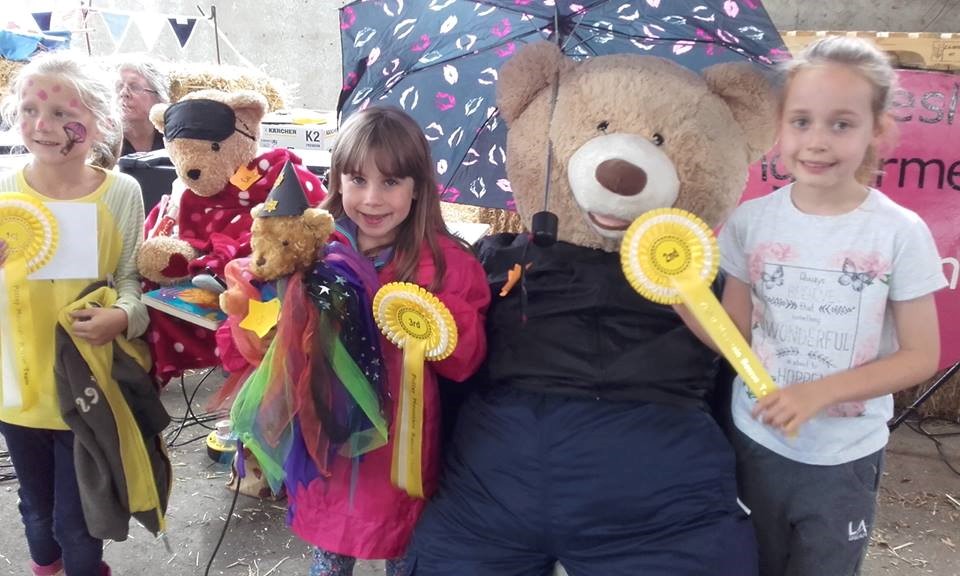 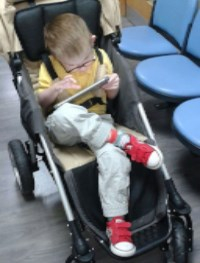 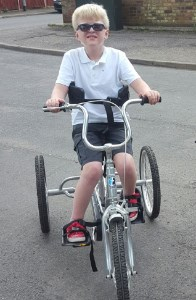 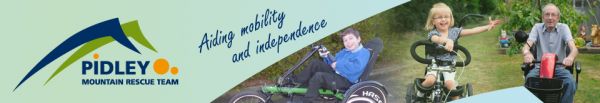 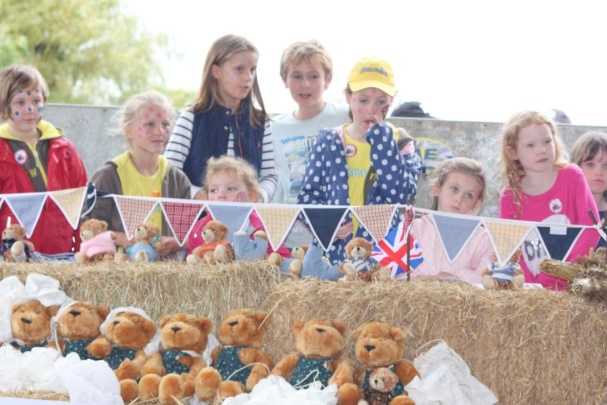 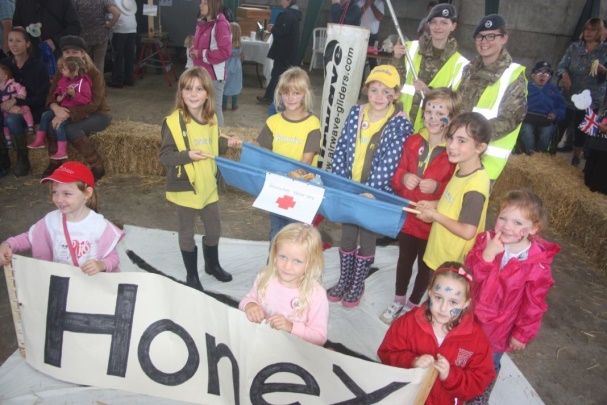 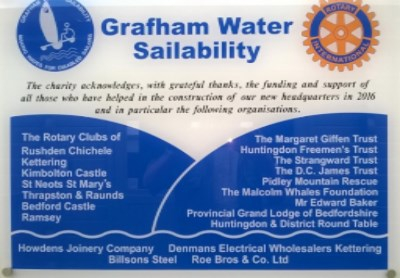 